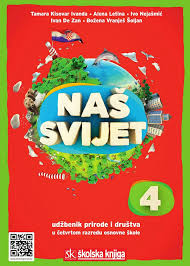 Pribor potreban za rad:udžbenikbilježnicaJoš jednom ponovi sve što si do sada naučio/la o gorskom zavičaju. Pogledaj dodatne materijale.https://view.genial.ly/5e8ef0600a072f0d963094b2https://view.genial.ly/5e9c3be8b65e370dac7d33cehttps://view.genial.ly/5e9c3be8b65e370dac7d33cehttps://view.genial.ly/5eaf3e2dc932350d2aebb85f Još jednom ponovi sve što si do sada naučio/la o gorskom zavičaju. Pogledaj dodatne materijale.https://view.genial.ly/5e8ef0600a072f0d963094b2https://view.genial.ly/5e9c3be8b65e370dac7d33cehttps://view.genial.ly/5e9c3be8b65e370dac7d33cehttps://view.genial.ly/5eaf3e2dc932350d2aebb85f 